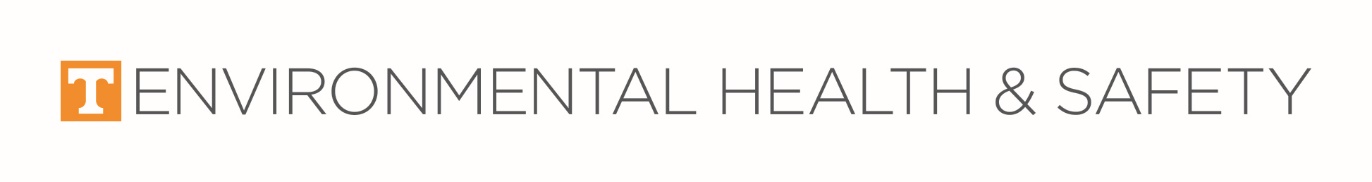 University of Tennessee KnoxvilleJob Hazard Analysis and Personal Protective Equipment AssessmentInstructions for Supervisors: Please review all applicable Job Hazard Analysis forms with your employee.  The forms are categorized by job task.Hazard Analysis: Soldering Guns/IronsPPE Required:Safety glasses w/side shields/GogglesSafety Shoes/Boots (for protection against dropped objects when necessary)Protective ClothingRespirators (when needed)This document serves as the Personal Protective Equipment (PPE) Certification document required to satisfy the federal requirements of the Occupational Safety and Health Administration (OSHA) Standard, 29 CFR 1910.132 Subpart I‐ Personal Protective Equipment.  This certifies that a hazard assessment of workplace hazards has been performed. Signatures for the certification are on file in the Environmental Health and Safety Department office. For questions and more information about this document, please contact EHS at 974-5084 or safety @utk.edu.April W. CaseEHS Team Leader General Safety												TaskHazardCausePreventionGeneral UseInhalationFumes, vapors and gases generated during solderingProperly ventilate work area, use respiratorEye InjurySpatteringSafety glasses w/side shields/GogglesSkin irritation/burningChemical cleaner use, hot soldering ironReview MSDS, substitute cleaner with non-toxic product, use appropriate PPE/protectiveclothingFoot InjuryDrop object on footWear safety shoesFireHot soldering ironAppropriate placed fire extinguisher, remove all combustibles and fire hazardsfrom soldering areaElectrical ShockImproper operation and maintenanceManufacturer’s instructions strictly followed, replace worn partsResidual surface contamination Some fluxes contain toxic compounds (i.e. cadmium andfluorides)Soldering with lead containing solders Toxic compounds in fluxesWipe down work area when finished Review MSDS, substitute with nontoxic compounds if available